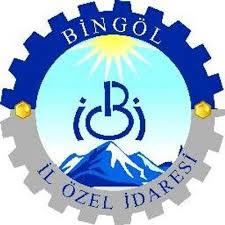 Amaç MADDE 1- Bu Yönetmeliğin amacı, köy kanalizasyon tesislerinin işletme, bakım ve onarımına dair hususları düzenlemektir. Kapsam MADDE 2- Bu Yönetmelik, köy kanalizasyon tesislerinin işletme, bakım ve onarım hizmetlerinin ne şekilde, nasıl ve kimler tarafından yürütüleceğine ilişkin hususları kapsar. Dayanak MADDE 3- Bu Yönetmelik, 09/05/1985 tarih ve 3202 Sayılı Köye Yönelik Hizmetler Hakkında Kanunun 2 inci maddesi, 13/01/2005 tarih ve 5286 Sayılı Köy Hizmetleri Genel Müdürlüğünün Kaldırılması ve Bazı Kanunlarda Değişiklik Yapılması Hakkında Kanunun 6 inci maddesi, 22/02/2005 tarih ve 5302 Sayılı İl Özel İdaresi Kanununun 7 inci maddesine dayanılarak hazırlanmıştır. Tanımlar MADDE 4- Bu Yönetmelikte geçen; a) Vali: Bingöl Valisini, b) İl Özel İdaresi: Bingöl İl Özel İdaresini,( İdare ) c) İl Genel Meclisi: Bingöl İl Genel Meclisini, ç) İl Encümeni: Bingöl İl Encümenini, d) Genel Sekreter: Bingöl İl Özel İdaresi Genel Sekreterini, e) Kaymakam: Bingöl İline Bağlı İlçe Kaymakamlarını, f) K.H.G.B. : Köylere Hizmet Götürme Birliklerini, g) Muhtarlık: Köy Tüzel Kişiliğini, ğ) Kanalizasyon tesisi: Evsel atık suların, şebekeye verildiği yer ile fosseptiğe ya da alıcı ortama iletilmesini sağlayan kolektör hattı ve fosseptik ile birlikte tüm sistemi, h) Fosseptik: Evsel atık suların depolanmasını sağlayan yapıları, ı) Ünite: Köy ve köye bağlı, hane sayısı en az 10 olan yerleşim birimlerini, i) İşletme: Kanalizasyon tesisinin yapılış amacına uygun olarak kullanımı ile ilgili kuralları ve tesisi devralan Muhtarlığı, j) Bakım: Kanalizasyon tesisinin devamlı olarak hizmette tutulması için yapılan çalışmaları k) Onarım: Kanalizasyon tesisinde meydana gelen ve bakım hizmetleri ile giderilemeyen yenileme, geliştirme çalışmalarını, I) Abone: Kanalizasyon şebekesinden faydalanan her haneyi, ifade eder. Sorumluluk MADDE 5- 1) Köy ve bağlı yerleşim birimlerinin evsel atık sularını uzaklaştıran kanalizasyon tesislerinin işletme, bakım, onarım ve geliştirme hizmetleri, merkezde Vali veya Genel Sekreter gözetiminde, ilçelerde bağlı bulundukları İlçe Kaymakamlığı gözetiminde, Muhtarlıklar tarafından yürütülür. 2) Hizmete sunulan kanalizasyon tesisinin yapılış amacına uygun olarak işletilmesi, bakım, onarım ve korunmasından Köy Muhtarlığı sorumludur. İşletme, Bakım, Onarım Usul ve Esasları MADDE 6- 1) Kanalizasyon tesisi bulunan köylerde her abone, evsel atık sularını kanalizasyon şebekesine bağlamak zorundadır. Şebeke bağlantısı usulüne uygun olarak abone tarafından rögarlardan yapılacaktır. Şebekeler delinerek doğrudan bağlantı yapılmayacaktır. 2) Kanalizasyon şebeke hatlarındaki rögarlarda ve fosseptikte bulunan kapakların korunması ve açık kısımların kapalı tutulması için muhtarlık gerekli önlemleri almak zorundadır. 3) Kanalizasyon şebeke ve kolektör hatlarında meydana gelen tıkanma ve arızalar muhtarlık tarafından giderilir. 4) Fosseptik yerlerinin tapu ve kadastro ölçümleri yaptırılarak dere yatağının dışında Devletin hüküm ve tasarrufu altındaki yerlere yapılmasına dikkat edilecektir. 5) Kanalizasyon tesislerinde çürütme veya biriktirme amaçlı yapılan fosseptiklerin yapılacağı arazinin şahıs veya şahıslar adına tapulu olması ve fosseptiğin başka bir yere yapılmasının mümkün olmadığı durumlarda, araziye ait tapu üzerine arazi sahibinin rızası alınmak şartı ile fosseptiğin yapılmasına izin verildiğine dair şerh düşülecek, şerh düşülmesi işlemleri köy muhtarlığınca yapılacaktır. 6) Kanalizasyon şebekelerinin şahıs veya şahıslara ait bağ, bahçe, tarla vb. tapulu arazilerden geçmesinin zorunlu olduğu durumlarda arazi sahiplerinden gerekli izin köy muhtarlığınca alınacaktır. Alınmadığı takdirde gerekli istimlak işlemleri köy muhtarlığınca yapılacaktır.  7) Faaliyete geçen kanalizasyon tesislerine evsel atık suları isale edilecektir. Hiçbir suretle hayvansal atıklar kanalizasyon şebekesine verilmeyecektir. 8) Kanalizasyon tesislerinde çürütme amaçlı yapılan fosseptiğin, evsel atık sularla dolması durumunda vidanjör ile boşaltılması işlemi muhtarlıkça yaptırılır. Vidanjörün çektiği atığın boşaltılacağı uygun yer muhtarlıkça belirlenir. 9) Yerleşim yerlerindeki tüm evler evsel atıklarını kanalizasyon şebekesine bağlamak zorundadır. Bağlamayanlar hakkında 2872 sayılı Çevre Kanunu hükümlerince işlem yapılmak üzere bildirimde bulunacaktır. Kullanım Amacı MADDE 7- Kanalizasyon tesisleri, yalnızca evsel atık suların isale edilmesi için inşa edildiğinden hayvansal atıklar ve köy içi çeşmeleri ile drenaj suları şebekeye verilemez. Projenin Kapsamı MADDE 8- Yapımı tamamlanarak muhtarlıklara devir edilen kanalizasyon tesislerinden proje kapsamında bulunan haneler faydalanır. Sonradan inşa edilen evlerin sisteme bağlantıları muhtarlık denetiminde aboneler tarafından yaptırılır. Proje kapsamında bulunmayan ve teknik açıdan projeye bağlantı yapılması mümkün olmayan haneler, evsel atık sularını bireysel fosseptik inşa ederek burada toplamak zorundadır. Tesisin Korunması MADDE 9- 1) Köy kanalizasyon tesislerinin korunmasından Köy Muhtarlıkları sorumludur. 2) Köyde bulunan tüm evler, evsel atık suyunu kanalizasyon şebekesine bağlamak zorundadır. Köy muhtarlığı, bağlantı yapmayanlar ve çevre kirliliğine neden olanlar hakkında 2872 Sayılı Çevre Kanunu ve ilgili mevzuat hükümlerince işlem yapılmak üzere bildirimde bulunmak zorundadır. 3) Kanalizasyon tesislerine zarar verilmesi durumunda, öncelikle zararı veren tarafından giderilmesi esastır. Hayvansal atıkların şebekeye bağlanmasından ve şahıslar tarafından verilecek tahribattan dolayı oluşacak arızaların giderilmesinde yapılacak masraflar hasara neden olanlardan tahsil edilir. Arızanın giderilmemesi durumunda İdarece tespit yapılarak rapor haline getirilir ve yaklaşık maliyeti çıkarılır. Yapılacak işe ait maliyet muhtarlık tarafından K.H.G.B. ya da İl Özel İdaresi hesaplarına yatırıldıktan sonra ilgili İdarece bağlı bulunduğu mevzuat hükümlerine göre yaptırılır. 4) Kanalizasyon tesisine zarar veren sorumluların tespit edilememesi halinde tahribat, bozma veya zarar hangi ünite sınırları içinde meydana gelmişse onarım masrafları o üniteden temin ettirilir. Bu konuda 22/02/2005 tarihli 5302 Sayılı il Özel idaresi Kanunu’nun 55 ve 56.madde hükümlerine göre yasal işlem yapılır. Köy Kanalizasyon Tesisleri Bakım Onarım İşleri MADDE 10-1) Kanalizasyon tesislerinin işletmesini yapan Köy Muhtarlığı tarafından giderilemeyen küçük bakım ve onarım işlerinde, işçilik ve diğer hizmetlerin karşılanmasının taahhüt edilmesi halinde devlet-vatandaş işbirliği olarak il Encümeni’nin kararı ile malzeme yardımı yapılabilir. Birim Müdürlüklerinin teknik olarak uygun görmeleri halinde de il Özel İdaresinin makine parkı imkânları nispetinde iş makinesi ve teknik yardım imkanlar dahilinde yapılabilir. 2) Muhtarların yâda K.H.G.B. nin mali gücünü aşan büyük çaplı onarımlar için İl Özel İdaresi yatırım programı ve bütçe imkânları dâhilinde gerekli ödenek tahsis edilir ve K.H.G.B. ne aktarılır. Tesislerin Devredilmesi MADDE 111) İdare tarafından yapılmış kanalizasyon tesisleri tesis tamamlandıktan sonra Köy Muhtarlığına devredilir. 2) Yönetmeliğin yürürlük tarihinden önce inşaatı tamamlanmış olup da devir işlemleri tamamlanmamış olan ya da dosyasında devir yapıldığına ilişkin herhangi bilgi ve belge bulunmayan tesislerin bu yönetmeliğe uygun olarak devir işlemlerinin tamamlatılması sağlanır. Devir İşlemleri MADDE 12 1) Geçici kabulü yapılıp işletmeye açılan tesisler o işin kontrolü, Yapı denetim elemanları veya idare tarafından yönetmelik ekinde verilen teslim tutanaklarının usulüne uygun doldurularak köy muhtarı ve azalarına imzalatıp teslim eder. 2) Yapı tamamlanan tesisin muhtar ve/veya birlik tarafından teslim alınmak istenmemesi durumunda; Söz konusu tesisin devri yazılı olarak muhtarlık ve/veya birliğe bildirilir. 15 gün içinde muhtarlık ya da birlik tarafından herhangi bir itiraz olmaması durumunda tesisin devri re’sen yapılmış sayılır. İtiraz olması durumunda idare tarafından yapılacak inceleme sonucunda hazırlanacak rapor doğrultusunda devir işlemleri tamamlanır. 3) Devredilen tesislerin yapılış amacına uygun olarak işletilmesi, bakım onarım ve korunmasından köy muhtarlığı ve birlikler veya muhtarlıkları müştereken sorumludur. Yürürlük MADDE 13-(1) Bu Yönetmelik, İl Genel Meclisi Kararı’nı müteakiben Kanun’un öngördüğü süre içinde mahallinde yayımlandıktan sonra yürürlüğe girer. Yürütme MADDE 14- (1) Bu Yönetmelik hükümlerini Bingöl Valisi yürütür.KANALİZASYON TESİSLERİNİNİŞLETMESİNE İLİŞKİN DEVİR TESLİM TUTANAĞIBingöl  ili ………………. ilçesi …………………….………….……. köyündeki/mezrasındaki kanalizasyon tesisinin devir teslim tutanağıdır. Aşağıda özellikleri belirtilen kanalizasyon tesisi İl Özel İdaresince Geçici Kabulü yapılarak işler durumda ve bu belgenin 3 üncü maddesinde belirtilen şartlar altında İl Özel İdaresi/………………. KHGB tarafından  ……………..…………………… Köyü muhtarı ve azalarına devir ve teslim edilmiştir.1- TESİSİN BULUNDUĞU YERİl                      : BİNGÖLİlçe	          : Köy/Mezra   : 2- DEVREDİLEN TESİSİN İÇERİĞİa)b)c)d)e)3- UYULMASI GEREKEN ŞARTLAR	Tesisin 442 Sayılı Köy Kanunu, 167 Sayılı Yeraltı Suları Kanunu, 5302 Sayılı İl Özel İdaresi Kanunu ve Köy Kanalizasyon Tesisleri İşletme, Bakım ve Onarım Yönetmeliği’ne uygun olarak işletilmesi ve korunması teslim alanlara aittir.Kanalizasyon Tesislerinde:a) Tesislerin devrinden sonra hane bağlantıları hane sahipleri tarafından teknik kriterlere uygun olarak yapılacaktır. Tesislere evsel nitelikli atık suların dışında bağlantı yapılması gerekmesi halinde İdareden yazılı izin alınması şarttır. İdarenin yazılı talimatlarına uygun davranmayanlar hakkında 5302 sayılı kanunun 55 ve 56. maddeleri gereğince işlem yapılır. Tesislerin sürekli işletmede tutulabilmesi için gerekli her türlü işletme, koruma, bakım ve onarım çalışmaları muhtarlıklar veya birlik tarafından yapılacaktır. b)  İdarenin görev ve sorumluluk alanlarında bulunan tesislere herhangi bir zarar verilmesi durumunda 5302 sayılı İl Özel İdaresi Kanununun 55. maddesine göre zarar gören tesis;  İl Özel İdaresince belirlenecek masraflar, İdare tarafından yapılan maliyet hesabının % 30 fazlasıyla zarar verenden tahsil edilir.      Yukarıda belirtilen uyulması gereken şartlarla birlikte Kanalizasyon Tesisleri İşletme-Bakım ve Onarım Yönetmeliği’ne tesisi teslim alan muhtarlıklar uymakla yükümlüdür.4- TARAFLAR ve İMZALARBingöl İl Özel İdaresi tarafından Geçici Kabulü yapılarak işler halde olan tesisler ……./……./20…..Tarihinde aşağıda isim ve unvanları belirtilen kişilere devredilmiştir.   	 TESLİM EDEN                    					    TESLİM ALAN  	iDARE  YETKİLİSİ					                 KÖY MUHTARLIĞIİl Genel Meclisinin 05.08.2022 tarih ve 196 sayılı kararı ile tasdik edilmiştir. 